  LISTOPAD
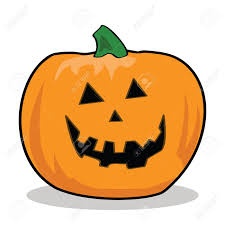 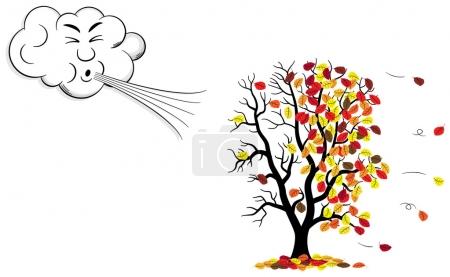 31.10.- 4.11.       Podzimní hrátky			- dýňování – seznámení s plodinou, tvoření, hry, soutěže - konec sklizně a práce na poli
	- shrnutí poznatků o podzimu
	- připomenutí svátku zesnulých7.11.-11.11.        Co umí vítr a déšť- seznámení s pranostikou o svatém Martinovi na bílém koni 
- roční doby,počasí,význam větru                                                - vítr a meluzína, leze nám do komína – pozorování změn v přírodě a počasí
                                                      14.11.-18.11.      Když kamarád stůně 
                             - týden čistoty a hygieny	                                              - prevence nemocí a úrazů aneb jak chránit sám sebe
                                              - jak pomoci nemocnému kamarádovi                                              - zoubky jako perličky – správná péče o své zuby 
                                               - seznámení s prací zubního lékaře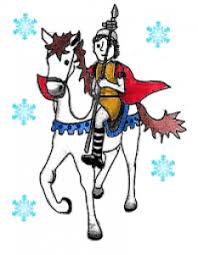 
21.11.-25.11.     Moje tělo                                              - získávání poznatků o lidském těle
                                              - naše smysly                                              - zdravý životní styl, vitamíny a sportování
                                              - první pomoc (tísňová volání)
                                              - zdravá MŠ – správné klima třídy a vztahy mezi kamarády	           	
                                                    
28. 11. - 2.12.       Za dveřmi je advent aneb čerti klepou na vrátka
                                  -školka plná čertíků - tvoření a zpívání                                                -vyprávění o původu svátku